ROTINA DO TRABALHO PEDAGÓGICO (Etapa I-A Integral) – Professor GUTERMAN   >   Data: 28/09 a 02 de outubro de 2020E.M.E.I. “Emily de Oliveira Silva”                                                 ATIVIDADES DE ESTUDO DOMICILIAR                                   SETEMBRO/OUTUBRO2ª Feira – 28/093ª Feira -29/094ª Feira – 30/095ª Feira – 01/106ª Feira – 02/10- FAÇA A LEITURA DO LIVRO PARA SEU(A) FILHO(A): “MEU AMIGO ROBÔ”(será enviado no grupo o livro em arquivo em pdf).PORTUGUÊS: SD- Chapeuzinho Vermelho. CHAPEUZINHO VERMELHO VAI VISITAR A VOVÓ, MAS ELA ESTÁ BEM ESQUISITA, ENTÃO LHE FAZ UMA SÉRIE DE PERGUNTAS. COMPLETE O TEXTO AO LADO DO DESENHO, ESCREVENDO O NOME DAS FIGURAS.ARTE: CHAPÉUZINHO VERMELHO. VAMOS FAZER A CASINHA DA VOVÓ DE PAPELÃO.- FAÇA A LEITURA DO LIVRO PARA SEU(A) FILHO(A): “CANÇÃO DOS PÁSSAROS.”(será enviado no grupo o livro em arquivo em pdf).PORTUGUÊS: SD Chapeuzinho Vermelho. PESQUISE, RECORTE E COLE LETRAS QUE FORMA O NOME DOS PERSONAGENS. Matemática: SD CHICO BENTO: CHICO TEM UM SÍTIO. VAMOS ESCREVER O NUMERAL 1. COLE UM PALITO.BRINCADEIRA: PULAR CORDA.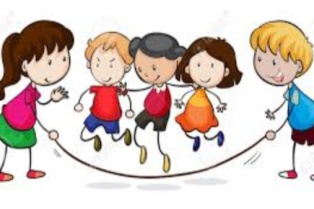 FAÇA ALEITURA DO LIVRO PARA SEU(A) FILHO(A): “AS BONECAS DE VOVÓ MARIA.”(será enviado no grupo o livro em arquivo em pdf). PORTUGUÊS: SD- Chapeuzinho Vermelho. LEIA AS PALAVRAS ABAIXO E PINTE SOMENTE AS QUE APARECEM NA HISTÓRIA DA CHAPEUZINHO VERMELHO.Matemática: SD CHICO BENTO: VAMOS ESCREVER O NUMERAL 2. COLE 2 FOLHINHAS.BRINCADEIRA: AMARELINHA.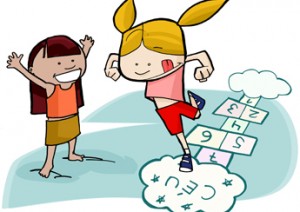 FAÇA ALEITURA DO LIVRO PARA   SEU(A) FILHO(A):MARCELO MARMELO MARTELO ”                    (será enviado no grupo o livro em arquivo em pdf).PORTUGUÊS: SD Chapeuzinho Vermelho. ‘CHAPEUZINHO VERMELHO’: COMPLETE AS LETRAS QUE FALTAM.HORA DO FILME: PEQUENA SEREIA. 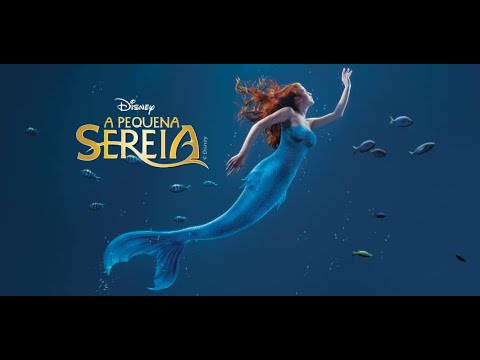  (será enviado no grupo o link do filme)VIDEO PRIMAVERA – PALAVRA CANTADA .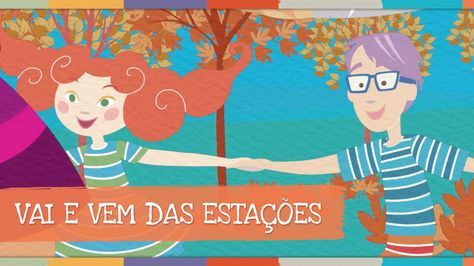 PORTUGUÊS: ESCREVA O NOME DOS PERSONAGENS DA HISTÓRIA.DIA DO BRINQUEDO LIVRE- DEIXE SEU(A) FILHO(A) EXPLORAR, ESCOLHER E BRINCAR LIVREMENTE EM CASA COM SEUS PRÓPRIOS BRINQUEDOS. SE POSSÍVEL, BRINQUE COM ELE!